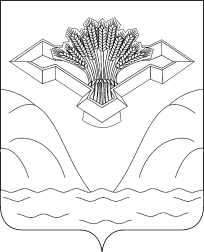   Российская Федерация                     Самарская областьАДМИНИСТРАЦИЯ СЕЛЬСКОГО ПОСЕЛЕНИЯ  БАХИЛОВОМУНИЦИПАЛЬНОГО РАЙОНА СТАВРОПОЛЬСКИЙСАМАРСКОЙ ОБЛАСТИПОСТАНОВЛЕНИЕ от 31.01.2022 г.                                                                                                        № 7О внесении изменений в постановление Администрации  сельского поселения  Бахилово  муниципального района Ставропольский Самарской области                                             от 18.03.2020 года № 17 «Об утверждении муниципальной программы  «Профилактика терроризма и экстремизма, а также минимизация и (или) ликвидация последствий проявлений терроризма и экстремизма на территории сельского поселения Бахилово  муниципального района Ставропольский Самарской области  на 2020-2022годы»»     В соответствии с пунктом 7.1 части 1 статьи 14 Федерального закона от 06.10.2003 № 131-ФЗ «Об общих принципах организации местного самоуправления в Российской Федерации», Федеральным законом от 06.10.2006 № 35-ФЗ «О противодействии терроризму», Указом  Президента Российской Федерации от 15.02.2006 г. № 116 «О мерах по противодействию терроризму», Уставом сельского поселения Бахилово муниципального района Ставропольский Самарской области, на основании  представления прокуратуры Ставропольского района  от 17.12.2021г №07-03 администрация сельского поселения     Бахилово                                                                    ПОСТАНОВЛЯЕТ:                                                    1.Внести изменения в постановление Администрации  сельского поселения  Бахилово  муниципального района Ставропольский Самарской области от 18.03.2020 года № 17 «Об утверждении муниципальной программы  «Профилактика терроризма и экстремизма, а также минимизация и (или) ликвидация последствий проявлений терроризма и экстремизма на территории сельского поселения Бахилово  муниципального района Ставропольский Самарской области  на 2020-2022годы»»:1.1 Дополнить Приложение к муниципальной  программе  «Профилактика терроризма и экстремизма, а также минимизация и (или) ликвидация последствий проявлений терроризма и экстремизма на территории сельского поселения Бахилово муниципального района Ставропольский  Самарской области  на 2020-2022годы» пунктом 4 согласно приложению. 2. Настоящее постановление подлежит официальному опубликованию в газете «Вестник  Бахилово» и на официальном сайте Администрации сельского поселения Бахилово муниципального района Ставропольский Самарской области в сети «Интернет»  http://www.bahilovo.stavrsp.ru. 3. Контроль за исполнением настоящего постановления оставляю за собой. Глава сельского поселения Бахиловомуниципального района Ставропольский                                                        Ю.П. БаракинПриложениек муниципальной  программе «Профилактика терроризма и экстремизма,а также минимизация и (или) ликвидация последствий проявлений терроризма иэкстремизма на территории сельского поселения Бахилово муниципального района Ставропольский Самарской области  на 2020-2022годы»Перечень мероприятий Муниципальной программы«Профилактика терроризма и экстремизма, а также минимизации и (или) ликвидации последствий проявлений терроризма и экстремизма на территории сельского поселения Бахилово муниципального района Ставропольский Самарской области  на 2020-2022годы»№ п/пНаименование мероприятияСроки исполненияОбъем финансирования по годам, тыс.руб.Объем финансирования по годам, тыс.руб.Объем финансирования по годам, тыс.руб.Объем финансирования по годам, тыс.руб.Исполнитель№ п/пНаименование мероприятияСроки исполненияВсего руб.2020год2021 год2022 годИсполнитель4Организационные  и пропагандистские мероприятия 4.1. Организация и проведение тренировок, учений по действиям работников учреждений , учебных заведений, при обнаружении подозрительных предметов (1 раз в полугодие)----Администрация  сельского поселения, руководители учреждений4 4.2.Проведение мониторинга деятельности неформальных  молодежных объединений,   принятие  мер по снижению фактов вовлечения молодежи в неформальные молодежные объединения экстремистской направленности Постоянно ---Администрация сельского поселения 4
4.3. Профилактическая работа с семьями социального риска:Индивидуальные беседы с несовершеннолетнимиВовлечение несовершеннолетних в мероприятия духовно-патриотической направленности, проводимые  на территории поселения Постоянно ----Администрация  сельского  поселения Совет жинщин с. Бахилово4
 4.4. Организация осмотра административных зданий, производственных и складских помещений  учреждений, организаций, а также прилегающих к ним территорий, других мест скопления населения на предмет выявления подозрительных предметовПостоянно----Руководители учреждений4
4.5. Проведение профилактических мероприятий по предупреждению фактов националистического экстремизма2022Администрация сельского поселения4 4.6.Изготовление  буклетов, памяток для распространения  среди жителей сельского поселения по антитеррористической тематике 2022500--500Администрация сельского поселения4 4.7. Проведение  рабочих встреч  с руководителями  организаций учреждений, общественных объединений и религиозных организаций попрофилактике и предупреждениютерроризма и экстремистскойдеятельностиЕжеквартально ----Администрация сельского поселения4
 4.8. Проведение тематических мероприятий для детей и молодёжи:Тематические беседы: «Как я должен поступать»; «Как не стать заложником террористов»; «Правила поведения в общественных местах и транспорте»Беседа по обеспечению безопасности в школе и вне школы (с привлечением сотрудников РОВД)Проведение мероприятия «Уроки антитеррора»Спортивные старты: «Мы –за мир!»Конкурс рисунков:«Мы против терроризма!»Спортивная акция«Пусть всегда будет мир!»Спортивные мероприятия:«Наш мир без террора!»В соответствии с планом проведения массовых мероприятий500--500Администрация сельского поселения, клуббиблиотека школа4